Про надання дозволу на знесення, списання нежитлової будівлі Розглянувши клопотання Новоград-Волинської районної державної адміністрації щодо надання дозволу на знесення будівлі гаража, що знаходиться на балансі КНП «Новоград-Волинське міськрай ТМО», відповідно до ст.ст. 43, 60 Закону України „Про місцеве самоврядування в Україні” враховуючи  звіт про проведення технічного обстеження будівельних конструкцій та інженерних мереж на відповідність державним стандартам, будівельним нормам і правилам від 25 січня 2021 р. та рекомендацій постійних комісій з питань бюджету, соціально-економічного розвитку, комунальної власності, транспорту та зв’язку, районна рада ВИРІШИЛА:Надати дозвіл на знесення, списання з балансу КНП «Новоград-Волинське міськрай ТМО» нежитлової будівлі гаража, що знаходиться на вул. Наталії Оржевської, 13, загальною площею 105,1 кв. м., залишковою вартістю 91 557,13 грн, інвентарний номер 10300010.  КНП «Новоград-Волинське міськрай ТМО» провести списання нежитлової будівлі згідно чинного законодавства.Контроль за виконанням рішення покласти на постійну комісію з питань бюджету, соціально-економічного розвитку, комунальної власності, транспорту та зв’язку.Голова районної ради                                    А.Л.Загривий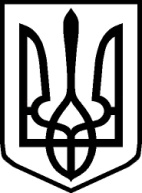 УКРАЇНАУКРАЇНАНОВОГРАД-ВОЛИНСЬКА РАЙОННА РАДАНОВОГРАД-ВОЛИНСЬКА РАЙОННА РАДАЖИТОМИРСЬКОЇ ОБЛАСТІЖИТОМИРСЬКОЇ ОБЛАСТІР І Ш Е Н Н ЯР І Ш Е Н Н ЯП’ята  сесія                         VІІІ  скликаннявід  29 квітня  2021  року